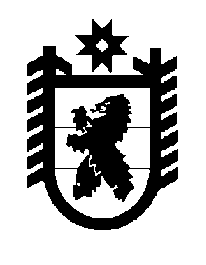 Российская Федерация Республика Карелия    ПРАВИТЕЛЬСТВО РЕСПУБЛИКИ КАРЕЛИЯРАСПОРЯЖЕНИЕ                                  от  20 февраля 2014 года № 91р-П г. Петрозаводск В соответствии с частью 4 статьи 3, пунктами 1, 3 статьи 4 Федерального закона от 21 декабря 2004 года № 172-ФЗ «О переводе земель или земельных участков из одной категории в другую» отказать Горбачеву Вячеславу Владимировичу в переводе земельного участка, имеющего кадастровый номер 10:20:0064702:456,  площадью 55430 кв. м (местоположение: Республика Карелия, Прионежский район, земельный участок расположен в северо-западной части кадастрового квартала 10:20:06 47 02), из состава земель особо охраняемых территорий и объектов в земли сельскохозяйственного назначения в связи с ограничениями по заявленному в ходатайстве использованию прибрежной защитной полосы Онежского озера, установленными статьей 65 Водного кодекса Российской Федерации, и несоответствием испрашиваемого целевого назначения земельного участка генеральному плану Деревянского сельского поселения.             ГлаваРеспублики  Карелия                                                             А.П. Худилайнен